МАРШРУТ ВЫХОДНОГО ДНЯ В РАМКАХ РЕАЛИЗАЦИИ ДЕТСКО-РОДИТЕЛЬСКОГО ПРОЕКТА «РАСТИМ ПАТРИОТОВ» И.В.Потапова,                                                                                      МАДОУ «ЦРР ДДС №15» воспитатель                                                                                      г. Добрянка, Пермский крайВ настоящее время  в обществе идет становление новой системы дошкольного образования. Концепция модернизации российского образования подчеркивает исключительную роль семьи в решении задач воспитания подрастающего поколения. Признание приоритета семейного воспитания требует иных форм взаимодействия семьи и детского сада. Познакомить родителей с нововведениями в дошкольном образовании можно на родительских собраниях, индивидуальных консультациях, представить информацию на сайте учреждения, стендах, в буклетах. Родители должны участвовать в реализации программы, в создании условий для полноценного и своевременного развития ребенка в дошкольном возрасте, чтобы не упустить важнейший период в развитии его личности. Родители должны быть активными участниками образовательного процесса, участниками всех проектов, независимо от того, какая деятельность в них доминирует, а не просто сторонними наблюдателями. Детский сад становится социальным центром помощи семье в воспитании ребенка дошкольного возраста. Взаимодействие с семьёй - актуальное направление ФГОС ДО. С учётом федеральных государственных требований к структуре основной общеобразовательной программы дошкольного образования  я нашла эффективную, интереснуюФорму  взаимодействия с семьями воспитанников ДОУ – это совместные экскурсии выходного дня.Совместные экскурсии выходного дня способствуют развитию представлений о родном городе, районе, оказывают влияние на формирование нравственно-патриотических качеств личности, воспитывают бережное отношение к окружающей среде, помогают сохранять и укреплять здоровье детей.Цель: Воспитание у дошкольников уважения и интереса к родному краю, духовной
культуры человека через взаимодействие и сотрудничество педагогов с родителями.
Задачи: акцентировать внимание родителей на воспитании у детей чувства привязанности к родному городу; умения восхищаться не только его красотами, но и жителями и их поступками;мотивировать родителей на совершение совместной с детьми экскурсий.«Маршрут выходного дня» может разрабатываться для детей всех возрастов. Возраст ребенка определяет специфику маршрута. Маршрут может быть индивидуальным, совместными.Группа людей собирается в определенном месте. Под руководством опытного специалиста-экскурсовода группа передвигается к объекту (памятнику, архитектурному сооружению, водоему и т.д.). Начинается познавательный рассказ одного человека, в то время как основная группа людей, стоя на одном месте, внимательно выслушивает рассказчика. Такая экскурсия порой занимает от 2 часов и более.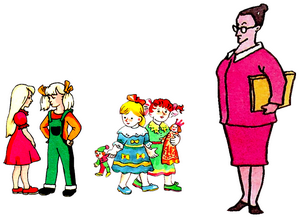 Теперь давайте представим ребенка-дошкольника (да и не только дошкольника), основными видами деятельности которого являются двигательная и игровая. Сможет ли он устоять на месте и долгое время слушать одного человека? Что в такой момент происходит с ребенком? Думается, уважаемые педагоги и родители, вы и сами прекрасно знаете из своего опыта: ребенок начинает отвлекаться, заниматься своими делами, перебивать экскурсовода, бегать и играть). И это вполне нормальное явление для детей!А что в результате? Насколько ребенок освоил ту или иную информацию, представленную экскурсоводом? И появится ли у него желание в дальнейшем проходить такими маршрутами, где нет возможности подвигаться, пообщаться, заняться какой-либо деятельностью?В Федеральных государственных образовательных стандартах указано, что ребенок может получить знания в результате познавательной и исследовательской деятельности. Поэтому мною был разработан интересный алгоритм создания сценария образовательного маршрута для детей дошкольного и младшего школьного возраста.Алгоритм проведения маршрута:1 блок. Информационно-познавательный.На этом этапе ведущий (педагог, родитель) представляет детям первоначальную краткую информацию об объекте. Здесь существует определенный алгоритм составления такого информационного блока по следующей схеме.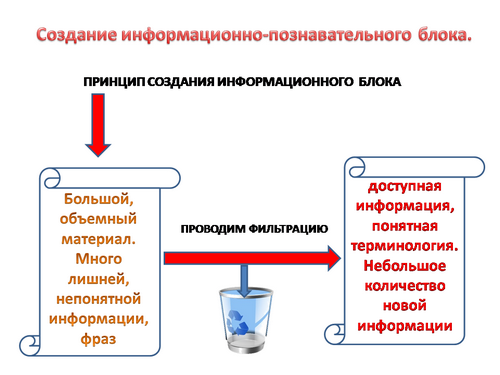 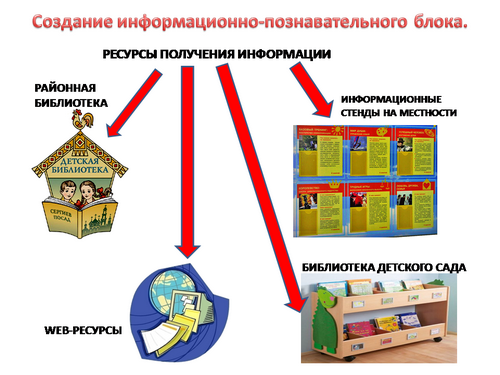 2 блок. Мероприятия с детьми – познавательные, исследовательские, игровые действия.Данный пункт предусматривает чередование видов деятельности самих детей. Блок может строиться из: вопросов к детям;познавательных действий детей; обследование объектов;сбора материала для дальнейших действий; игровых действий. 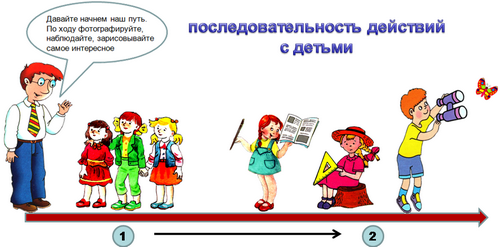 3 блок. Использование рабочих листов.После того, как дети произвели определенные действия на объекте, можно предложить им некоторые творческие работы, связанные с выполнением действий в заранее подготовленных рабочих листах.Такие работы могут заключаться в: раскрашивании, дорисовывании, в вырезывании с дальнейшим наклеиванием деталей, в создании несложных поделок (оригами, лепка и др.) и т.д.Получение обратной связи:Организация утреннего сбора в группе в понедельник, обмен впечатлениями,
показ детьми программок, фотографий, буклетов с места посещения.Выслушивание мини-сообщений детей о месте посещения с опорой на модель.
Оформление результатов посещения в виде фотоотчетов, выставок, презентаций.Результат: Мотивация родителей на предстоящую деятельность, дальнейшее
сотрудничество с детским садом.Расширение представлений детей о родном городе и крае.Расширение активного и пассивного словаря детей, развитие связной речи.Насыщение предметно-пространственной среды материалами краеведения:
альбомами, фотовыставками, вернисажами рисунков, созданными детьми
совместно с родителями, презентациями и фильмами о городе и крае. Пример «маршрута выходного дня» 	Уважаемые мамы и папы! Самый счастливый день – это выходной, когда вся семья собирается вместе. Выходные – это уже праздник. А выходные, проведенные вместе с детьми - праздник вдвойне. И чтобы этот праздник был ярким  и незабываемым, предлагаем вам «Маршрут выходного дня».«Выставка декоративно-прикладного и изобразительного творчества»Выставка будет проходить в театре-музее «Дом Чуче» по адресу : Пермский край, город .Добрянка, улица Копылова 65.Выставка декоративно-прикладного и изобразительного творчества будет работать в Театре-музее «Дом Чуче» до 20 мая. Вход свободный.14 мая в Театре-музее «Дом Чуче»  открывается выставка декоративно-прикладного и изобразительного творчества «Солнцеворот». В выставке приняли активное участие ребята и педагоги из детских садов, школ, коллективов города и района. Представленные на ней работы отличаются друг от друга разнообразием и техникой исполнения, обладают высоким качеством. Выставка для детей и их родителей, эта   выставка - ностальгия по детству, сказке и чуду,  эта выставка поможет взрослым вернуться в детство, а детям окунуться в мир прикладного исскуства.
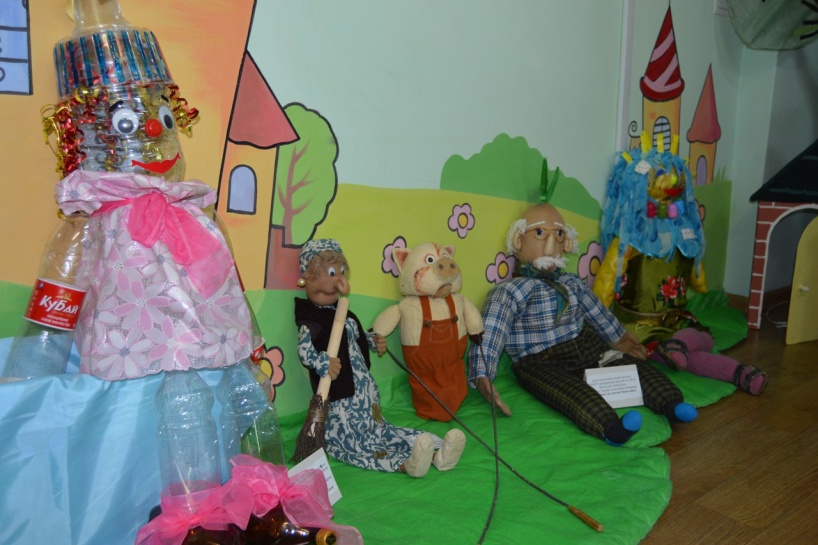 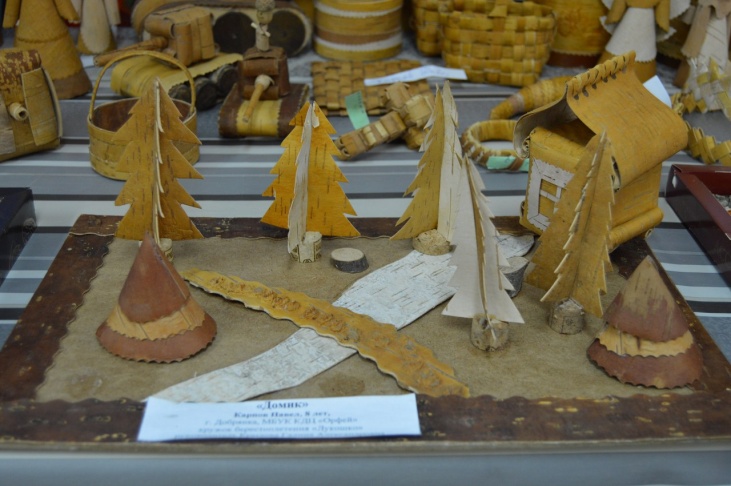 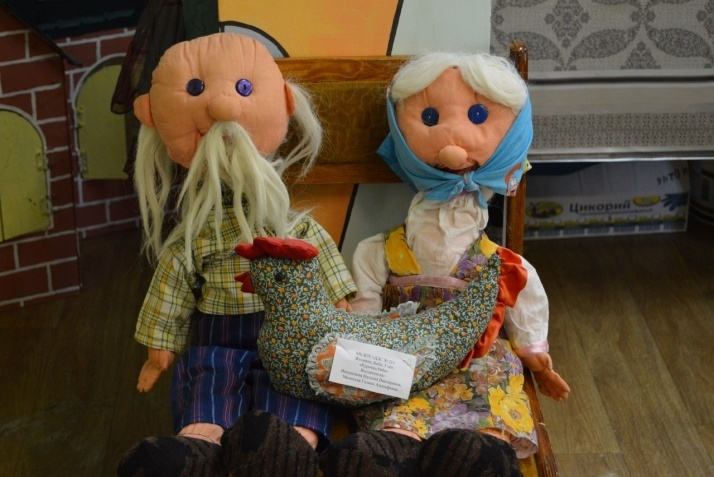 Желаем приятного культурного отдыха!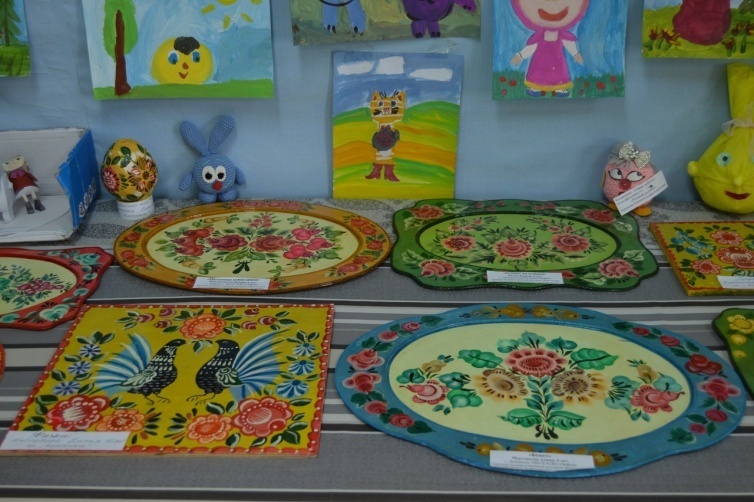 Нами были разработаны «Маршруты выходного дня»: «Часовня Александра Невского», «Святые места Добрянки», «Памятник Соловетских юнг», «Памятник павшим героям в годы Вов» и др.ЛитератураАлешина, Н.В. Ознакомление дошкольников с окружающим и социальной действительностью. / Н.В. Алешина. М.: Элизе Трейдинг, 2004 г. – 246 с.Т. И. Казанцева «Социальное воспитание детей дошкольного возраста средствами народной культуры» Звездный – Пермь 2008г.Козлова С. А. «Мой мир». М., 2002г.Примерная основная общеобразовательная программа дошкольного образования «Истоки» М., 2011г.